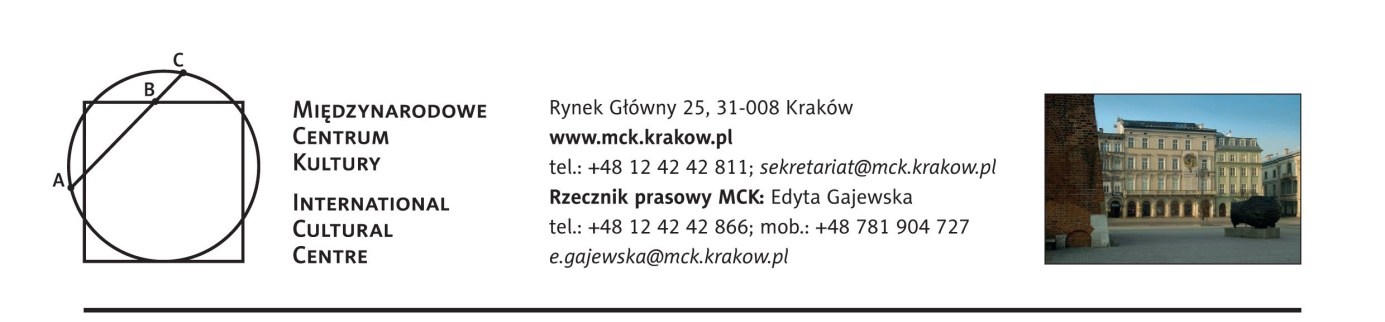 Program Międzynarodowego Centrum KulturyLIPIEC 20171 lipca, sobota11.00 Spacer szlakiem ceramiki w Krakowie, cz. 2: po wojnie. Rozwinięte w  międzywojniu tradycje rzemieślnicze zaowocowały bogactwem dekoracji ceramicznych w architekturze po II wojnie światowej. Podczas drugiego Spaceru zobaczymy przykłady powojennej ceramiki używanej do dekoracji w architekturze. Był to okres dużej popularności takich materiałów, a także eksperymentów technologicznych. Dzięki temu powstawały wyjątkowe kreacje, do bardziej znanych należą dekoracje w Kinie Kijów i Hotelu Cracovia.Prowadzenie: Helena Postawka-Lech.Zbiórka przy wejściu do siedziby MCK, Rynek Główny 25. Wstęp wolny, nie obowiązują zapisy.2 lipca, niedzielaFinisaż wystawy Zsolnay. Węgierska secesja12.00 i 14.00 - zwiedzanie wystawy z przewodnikiem16.00 - zwiedzanie wystawy z kuratorką Natalią Żak6 lipca, czwartek18.00 Rumuński socmodernizm – wykład Dumitru Rusu w ramach Wykładów otwartych Akademii Dziedzictwa Dumitru Rusu – współzałożyciel Stowarzyszenia Biuro dla Sztuki i Badań Miejskich (Bureau of Art and Urban Research, B.A.C.U.). Głównymi kierunkami działalności B.A.C.U. są: ochrona i konserwacja dziedzictwa architektury i sztuk z okresu socjalizmu, w tym  monitorowanie działań służących zachowaniu, ochronie i konserwacji dziedzictwa architektonicznego w Europie Środkowej i Wschodniej. B.A.C.U. podejmuje również wysiłki mające na celu klasyfikację i ochronę zespołów architektonicznych, budynków i innych obiektów, zarówno w skali lokalnej, jak i międzynarodowej. W 2016 roku podjęto działania klasyfikacji czterech socmodernistycznych budynków w Kiszyniowie, w Mołdawii. W tym samym czasie ukazała się praca Socjalistyczny modernizm – analiza dziedzictwa modernistycznego z Republiki Mołdawii, wydanie  ICOMOS – Heritage at Risk Report 2014-2015. Działania B.A.C.U. mają także internetową odsłonę: http://socialistmodernism.com.Wykład w jęz. angielskim z tłumaczeniem symultanicznym na jęz. polski, wstęp wolny.7-11 lipcaAkademia Dziedzictwa: Warsztaty z zakresu zarządzania dziedzictwem kulturowym.Program zamknięty realizowany dla studentów XI edycji Akademii Dziedzictwa na terenie województwa dolnośląskiego.9 lipca, niedziela12.30 MINIspotkania ze sztuką – BŁĘKITGodzinne zajęcia dla dzieci w wieku od czterech do sześciu lat, których tematem jest jedno wybrane pojęcie związane z tematyką wystawy Adriatycka epopeja. Ivan Meštrović, która będzie otwarta w Galerii MCK 24 lipca.Wstęp wolny, nie obowiązują zapisy, informacje: warsztaty@mck.krakow.pl, tel. 12 42 42 86013 lipca, czwartek20.30 Kino na dachu MCK: ChorwacjaProjekcja filmu w ramach programu towarzyszącego wystawie Adriatycka epopeja. Ivan MeštrovićOd pogrzebu do pogrzebu, 2005, reż. Jan CvitkovičNieduża miejscowość w słoweńskim regionie Karst. Główny bohater filmu, Pero, to inteligentny mężczyzna po trzydziestce. Mieszka w domu rodzinnym wraz z siostrami, ojcem i siostrzeńcem Johnnym. W jego codziennym życiu często gości także sąsiad Stooki, ojciec Johnny’ego – Jagger, oraz Renata – największa miłość Pero. Swój niewątpliwy talent pisarski mężczyzna realizuje tworząc mowy pogrzebowe. Nie są to zwyczajne elegie na cześć zmarłych. Pero, nie zawsze świadomie, wplata w nie własny sposób postrzegania biegu wydarzeń i filozofii życia (opis dystrybutora). Wstęp wolny, bezpłatne wejściówki od 6 lipca dostępne pod adresem: https://kino2017vol1.evenea.pl/14 lipca, piątek12.00 Dojrzali do sztuki Spotkanie dla seniorów przybliżające tematykę wystawy Adriatycka epopeja. Ivan MeštrovićProwadzenie: Małgorzata Jędrzejczyk. Wstęp wolny, nie obowiązują zapisy, informacje: warsztaty@mck.krakow.pl, tel. 12 42 42 86015 lipca, sobota 11.00 Spacer tematyczny dla dzieci: Śladami chorwackiej roślinnościDla dzieci w wieku 7-12 latWstęp wolny. Start:  Międzynarodowe Centrum Kultury, Rynek Główny 25Informacje: warsztaty@mck.krakow.pl , tel. 12 42 42 86022 lipca, sobota11.00 Spacer miejski Galicyjski pierścień KrakowaProgram spaceru miejskiego opracowany został tak, aby stał się znakomitą przygodą prowokującą do poznania galicyjskich zaułków, gmachów, pomników, tablic czy krakowskich kawiarni. Podążając wraz z mapą uczestnicy wykonają zadania w siedmiu punktach zlokalizowanych w obrębie Plant. Ćwiczenia są zróżnicowane – niektóre wymagają skorzystania z wiedzy i umiejętności pozyskiwania informacji inne, pozwolą na wykazanie się talentem plastycznym, sprawnością lub sprytem. Galicja to określenie ziem zaboru austriackiego. Nazwa kraju koronnego istniejącego w latach 1772-1918 jako Królestwo Galicji i Lodomerii. Ziemie wchodzące w skład dawnej Rzeczypospolitej na jej południowo-wschodnich rubieżach, obecnie znajdujące się na terenie Polski i Ukrainy. Galicyjskie wątki dają się silnie zauważyć w historii XIX wiecznego Krakowa – ekonomia, architektura, sztuka, literatura i nauka to obszary, które rozwijały się prężnie dzięki osobom wywodzącym się z obszaru zaboru austro-węgierskiego. Wymiana myśli między intelektualistami tamtych czasów, czerpanie inspiracji z  nurtów artystycznych i kierunków architektonicznych obecnych w Wiedniu oraz doświadczenie wielokulturowego dziedzictwa mieszkańców Galicji sprzyjało rozkwitowi miast. Obok stolicy Galicji, Lwowa, Kraków rozwijał się równie dynamicznie, przybierając rys nowoczesnej metropolii. Najlepiej mówią nam o tym świadkowie tamtych czasów – architektura wokół zielonego pierścienia okalającego Stare Miasto – Plant. Spacer trwa ok. 1,5 h-2h. Rozpocznie się w siedzibie Międzynarodowego Centrum Kultury, Rynek Główny 25, gdzie uczestnicy dostaną mapki oraz wskazówki, jaką trasą podążać. Zapisy: warsztaty@mck.krakow.pl oraz pod nr tel. 12 42 42 860Wstęp wolny. Start:  Międzynarodowe Centrum Kultury, Rynek Główny 2523 lipca, niedziela12.30 MINIspotkania ze sztuką – MARMURGodzinne zajęcia dla dzieci w wieku od czterech do sześciu lat, których tematem jest jedno wybrane pojęcie związane z tematyką wystawy Adriatycka epopeja. Ivan MeštrovićWstęp wolny, nie obowiązują zapisy, informacje: warsztaty@mck.krakow.pl, tel. 12 42 42 86024 lipca, poniedziałek18.00 Wernisaż wystawy Adriatycka epopeja. Ivan MeštrovićWstęp wolny25 lipca, wtorek18.00 Oprowadzanie kuratorskie po wystawie Adriatycka epopeja. Ivan MeštrovićProwadzenie: dr Barbara VujanovićW języku angielskim.Wstęp wolny27 lipca, czwartek20.30 Kino na dachu MCK: ChorwacjaProjekcja filmu w ramach programu towarzyszącego wystawie Adriatycka epopeja. Ivan MeštrovićWstęp wolny, obowiązują bezpłatne wejściówki, dostępne od 20 lipca przez internet (www.mck.krakow.pl)29 lipca, sobota11.00 Spacer tematyczny dla dzieci śladami odkryć naukowych Nikola Tesli. Wydarzenie towarzyszące wystawie Adriatycka epopeja. Ivan Meštrović. Tesla jest autorem 125 wynalazków w 26 krajach, były to głównie rozmaite urządzenia elektryczne, z których najsławniejsze to: silnik elektryczny, prądnica prądu przemiennego, autotransformator, dynamo rowerowe, radio, elektrownia wodna, bateria słoneczna, turbina talerzowa i transformator Tesli.Dla dzieci w wieku 7-12 lat. Wstęp wolny. Start:  Międzynarodowe Centrum Kultury, Rynek Główny 25Informacje: warsztaty@mck.krakow.pl , tel. 12 42 42 860PROJEKTYWorld Heritage Young Professionals Forum 2017 Memory: Lost and Recovered HeritageForum towarzyszy 41. sesji Komitetu Światowego Dziedzictwa UNESCO w Krakowie, prestiżowemu wydarzeniu, które odbywa się w Polsce po raz pierwszy. Tegoroczne Forum Młodych jest przygotowywane przez Polski Komitet ds. UNESCO oraz Międzynarodowe Centrum Kultury, pod patronatem Ministerstwa Kultury i Dziedzictwa Narodowego. Bierze w nim udział 32 młodych ekspertów zajmujących się ochroną dziedzictwa z 21 krajów tworzących Komitet Światowego Dziedzictwa (Azerbejdżan, Burkina Faso, Chorwacja, Filipiny, Finlandia, Indonezja, Jamajka, Kazachstan, Korea Południowa, Kuba, Liban, Peru, Polska, Portugalia, Tanzania, Tunezja, Wietnam i Republika Zimbabwe) oraz z Białorusi, Czech, Egiptu, Federacji Rosyjskiej, Indii, Iraku, Litwy, Mali, Niemiec, Słowacji, Syrii, Turcji, Ukrainy i Węgier.Więcej: http://mck.krakow.pl/world-heritage-young-professionals-forum-2017Akademia DziedzictwaNabór do 12. edycjiStudia podyplomowe z zarządzania dziedzictwem kulturowym realizowane są od 2001 roku wspólnie z Małopolską Szkołą Administracji Publicznej Uniwersytetu Ekonomicznego w Krakowie. Adresatami studiów są pracownicy administracji publicznej, służb ochrony zabytków, nauczyciele, muzealnicy i pracownicy placówek kulturalnych oraz osoby zainteresowane dziedzictwem kulturowym. Uczestnicząc w wykładach i seminariach obejmujących zagadnienia ekonomiczne, prawne, administracyjne i społeczne, słuchacze zdobywają wiedzę o współczesnych narzędziach ochrony dziedzictwa kulturowego i zarządzania jego zasobami. Zajęcia realizowane są w ramach następujących bloków: teoria ochrony dziedzictwa kulturowego, prawo i finanse w zarządzaniu dziedzictwem; marketing i promocja dziedzictwa kulturowego; zarządzanie instytucją: ludzie i zasoby, dziedzictwo kulturowe a planowanie przestrzenne i administracja publiczna, turystyka i muzea. Uzupełnieniem programu są warsztaty poświęcone zarządzaniu instytucjami kultury oraz zarządzaniu obiektami dziedzictwa kulturowego w formie wyjazdów studyjnych. Podsumowanie studiów stanowi przygotowanie pracy końcowej w ramach jednego z kilku seminariów tematycznych. Studia realizowane są dzięki wsparciu Fundacji Kronenberga przy Citi Handlowy.WYSTAWY: Zsolnay. Węgierska secesja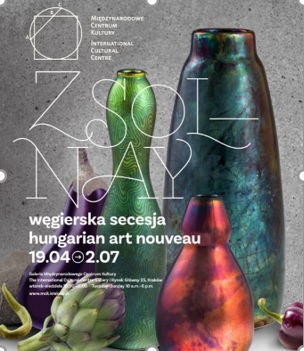 do 2 lipca 2017Galeria MCK, Kraków, Rynek Główny 25Kolejny raz MCK odkrywa przed polską  publicznością znakomitą sztukę sąsiadów.  Na krakowskiej wystawie, obok urzekającej ceramiki dekoracyjnej o charakterystycznych miękkich liniach i iryzująco-metalicznych barwach, znajdują się także rysunki i detale architektoniczne z kolekcji  Janus Pannonius Múzeum w Peczu. Prezentowanych będzie ponad 100 obiektów ze słynnej manufaktury ceramiki Zsolnay, która jest jednym z synonimów węgierskiej secesji. Różnorodność wzorów i innowacyjność stosowanych technologii sprawiły, że fabryka Zsolnay znana była nie tylko w Austro-Węgrzech, ale i w całej Europie, a jej wyroby porównywane są z pracami Massiera czy Tiffany’ego. To pierwsza prezentacja zbiorów i samego zjawiska węgierskiej secesję w Polsce. Godziny otwarcia Galerii MCK: wtorek–niedziela 10:00–18:00 (ostatnie wejście 17:30)Ceny biletów: 12 zł (pełnopłatny), 7 zł (ulgowy), 20 zł (rodzinny)W każdy wtorek i środę w godzinach 10.00–11.00 HAPPY HOUR – wstęp na wystawę za 1 zł.W każdą niedzielę, w cenie biletu zwiedzanie wystawy z przewodnikiem: godz. 12.00 w języku polskim i godz. 16.00 w języku angielskim.Adriatycka epopeja. Ivan Meštrović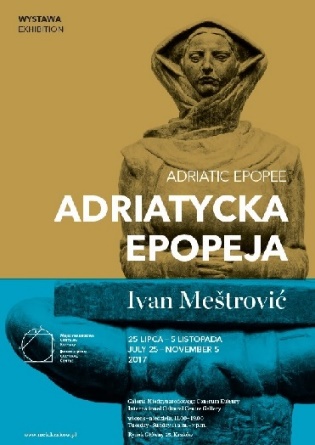 25 lipca – 5 listopada 2017 (wernisaż 24 lipca, godz. 18.00)Galeria MCK, Kraków, Rynek Główny 25Adriatycka epopeja to pierwsza w Polsce prezentacja prac Ivana Meštrovicia i zarazem sztuki chorwackiej tej klasy. Meštrović jest największym chorwackim artystą XX wieku i jednym z najważniejszych artystów środkowoeuropejskich. W wyjątkowy sposób łączył rzeźbę z architekturą i urbanistyką, dziedzictwo antyczne i bizantyńskie z modernizmem, Słowiańszczyznę i Bałkany z cywilizacją śródziemnomorską. W Galerii MCK prezentowanych będzie 30 prac genialnego rzeźbiarza, ukazujących całe bogactwo i różnorodność jego artystycznej działalności. Narracja wystawy budowana jest wokół splotu biografii i twórczości Meštrovića na tle kluczowych momentów historii Europy Środkowej.Wystawa przygotowywana we współpracy z Muzeji Ivana Meštrovicia: Galerija Meštrović w Splicie i Atelijer Meštrović w Zagrzebiu.W biografii Meštrovića (1883–1962) sztuka splata się z polityką i odzwierciedla wiele dramatycznych wyzwań, jakim musieli stawić czoła artyści środkowoeuropejscy w XX wieku. Urodzony w chłopskiej rodzinie, nie uczęszczał do żadnej szkoły aż do wstąpienia do Akademii Sztuk Pięknych w Wiedniu, ale już w wieku 28 lat zdobył Grand prix na wystawie światowej w Rzymie (1911 r.), co rozpoczęło jego wielka karierę. Sędziwy Rodin ujrzał w nim swojego genialnego kontynuatora. W dwudziestoleciu międzywojennym był profesorem Akademii Sztuk Pięknych w Zagrzebiu. Po drugiej wojnie światowej wyemigrował do USA (gdzie został profesorem rzeźby na Uniwersytecie Syracuse, a następnie Notre Dame). Był pierwszym żyjącym artystą, który miał indywidualną wystawę w Metropolitan Museum w Nowym Jorku (1947).Godziny otwarcia Galerii MCK: wtorek–niedziela 11:00–19:00 (ostatnie wejście 18:30)Ceny biletów: 12 zł (pełnopłatny), 7 zł (ulgowy), 20 zł (rodzinny)W każdy wtorek i środę w godzinach 11.00–12.00 HAPPY HOUR – wstęp na wystawę za 1 zł.W każdą niedzielę, w cenie biletu zwiedzanie wystawy z przewodnikiem: godz. 12.00 w języku polskim i godz. 16.00 w języku angielskim.Wystawy poza siedzibą MCK:Katedra ormiańska we Lwowie i jej twórcywystawa prezentowana od 12.06 do 31.08.2017 w Muzeum Miedzi w Legnicy***Międzynarodowe Centrum Kultury, www.mck.krakow.pl Serwis internetowy Art and Heritage in Central Europe, www.ahice.net Kwartalnik HERITO, www.herito.pl Fundacja im. Anny Lindh, www.alfpolska.org Księgarnia internetowa www.mck.krakow.pl/ksiegarnia Biblioteka Naukowa MCK i Czytelnia Rolanda Bergera poniedziałek 10.00–16.00 wtorek 10.00–19.00 środa 10.00–19.00 czwartek 10.00–19.00 piątek 10.00–16.00 sobota 10.00–14.00 tel.: 1242-42-833, 1242-42-835 Recepcja MCK (II piętro)poniedziałek–piątek 8.00–18.00 tel.: 1242-42-811/06.2017/Stały patronat medialny MCK: TVP Kraków, Tygodnik Powszechny, Radio Kraków Małopolska, Herito, In Your Pocket, Karnet, Polski Portal Kultury O.pl, AHICEPatroni medialni wystawy Zsolnay. Węgierska secesja: PAP, SZUM, Dobre wnętrzePatron medialni wystawy Adriatycka epopeja. Ivan Meštrović: PodróżePartner medialny cyklu Dojrzali do sztuki: Głos seniora